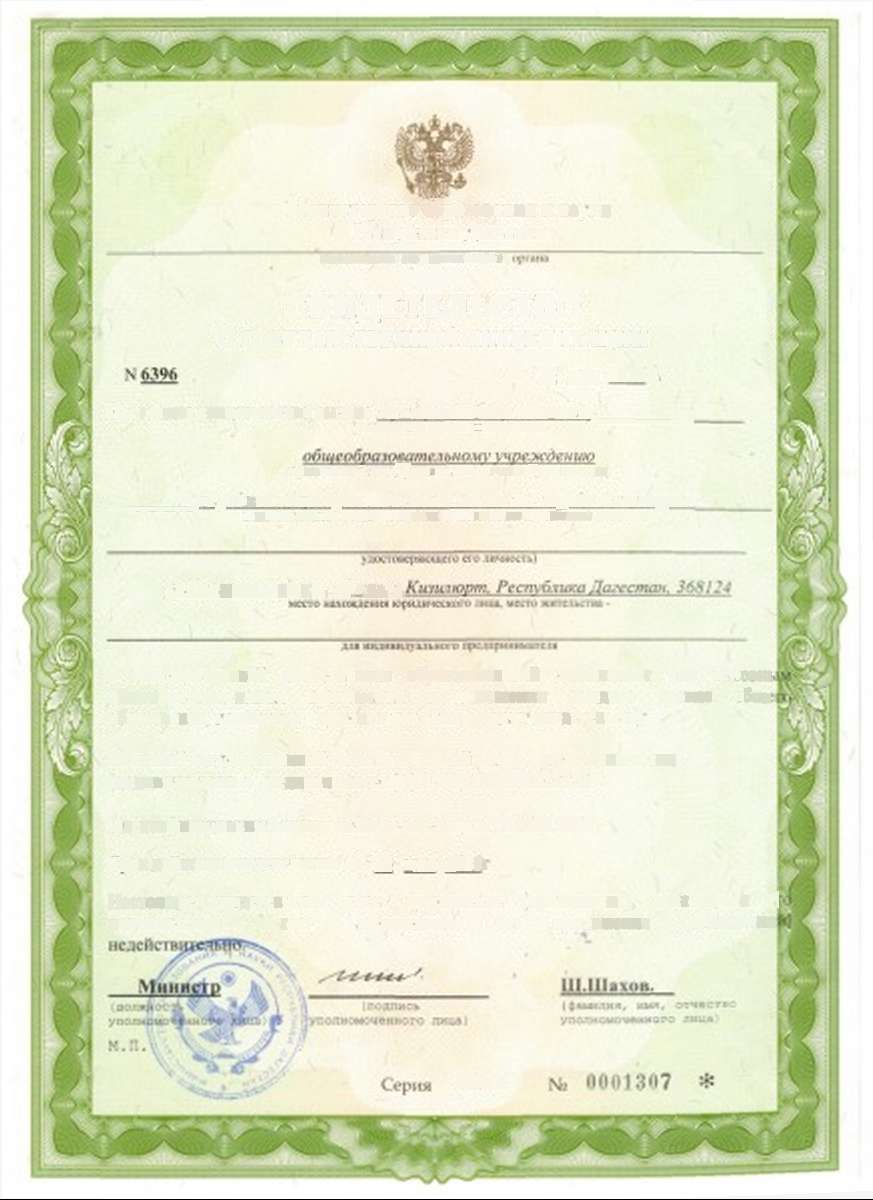 Министерство образования и науки Республики ДагестанШ1Ж1ИЦИ1Г ШрМ*МИММ(«СВИДЕТЕЛЬСТВОО ГОСУДАРСТВЕННОЙ АККРЕДИТАЦИИот'21*2111 2016 гНастоящее свидетельство пилимо М\ъии\спалънаиу каУ€мном\\	01ГИМ1ПС1 тлюе шикюис ирмпкига шн фшмм. яма, отив (гра пимш)	«Средняя обш*о6ртолат*льиа* шкма № городе Кизилюрт»тимфшт фицюмта, иатгкмш ■ рямти мжушитш,го ГУЛГОТ Цяйку. 49 'сг, Гго государственной аккредитации образовательной деятельности по основ» общеобразовательным программа* а отношении каждого урони ■ обни образования. указанным в приложении к настоящему свидетельствуОсновной государственный регистрационный номер юридического лица (индивидуального предпринимателя) (ОГРН) 1020502233267Идентификационный номер налогоплательщика 0546013868Срок лейс!вия свилегельсгва до "24" мая 202$1.Настоящее свидетельство имеет приложение (приложение). являющееся с1 неотъемлемой частью. Свидетельство без приложения (приложена05А01